RADIONICA mBotJU OŠ“Sokolje“Učenici: 5. i  7. razred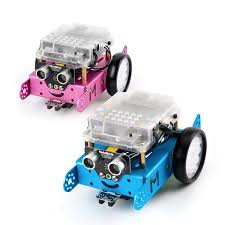 DOBRODOŠLIPETAK, 15.11.2019. KABINET ZA TEHNIČKU KULTURU, 15:00 -16:00